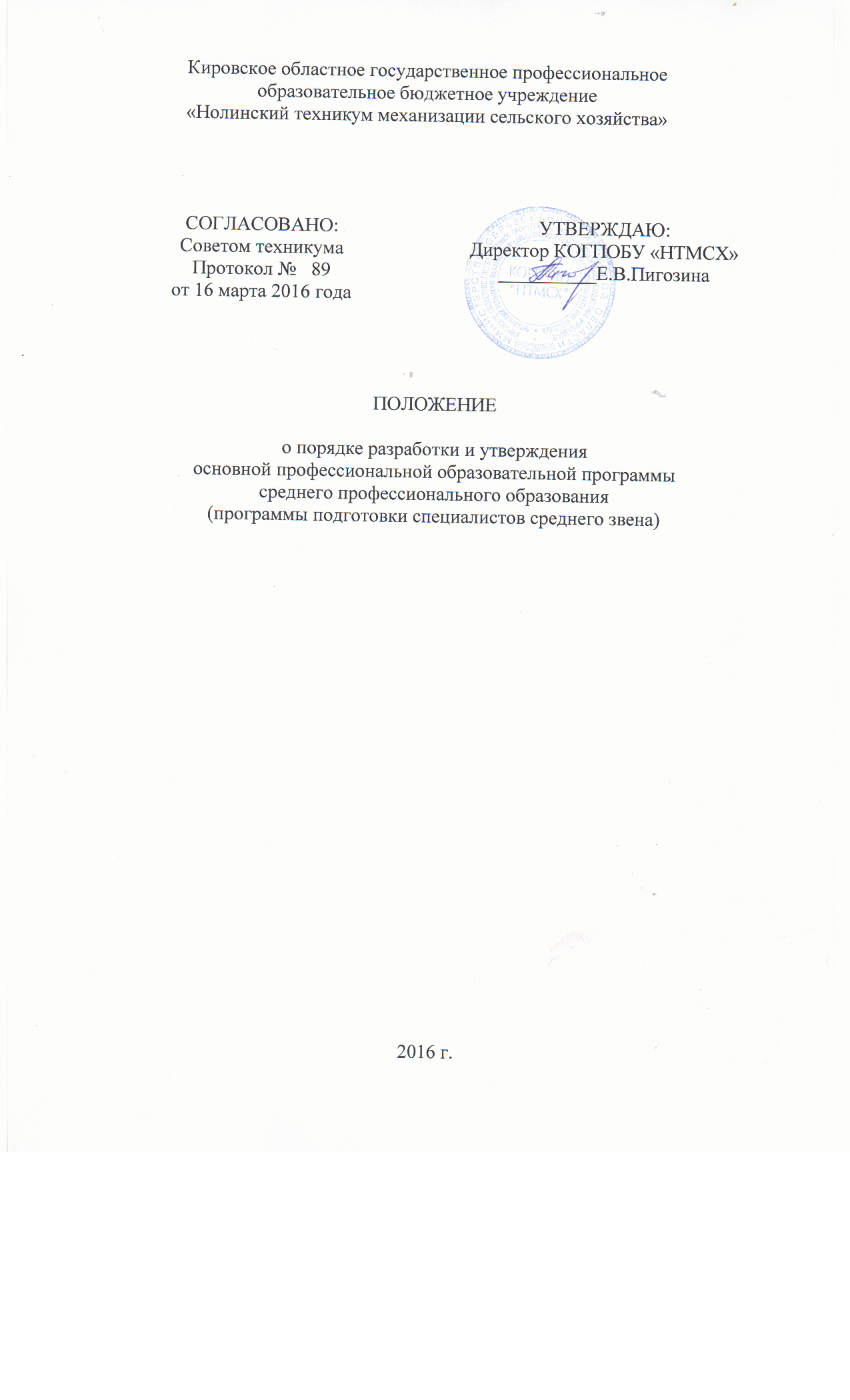 Настоящее положение, разработано в соответствии с:Федеральным законом РФ «Об образовании в Российской Федерации»                    от 1 сентября 2013г. № 273-ФЗ РФ;Письмом Минобразования России от 20 октября 2010 г. №  12-696 «Разъяснения по формированию учебного плана ОПОП НПО/СПО», Письмом Минобразования России от 27 августа 2009 г. «Разъяснения по формированию примерных программ учебных дисциплин начального профессионального и среднего профессионального образования на основе Федеральных государственных образовательных стандартов начального профессионального и среднего профессионального образования»,Письмом Минобразования России от 27 августа 2009 г. «Разъяснения по формированию примерных программ профессиональных модулей начального профессионального и среднего профессионального образования на основе Федеральных государственных образовательных стандартов начального профессионального и среднего профессионального образования», Приказом Минобрнауки России от 16.08.2013 N 968 "Об утверждении Порядка проведения государственной итоговой аттестации по образовательным программам среднего профессионального образования"Приказом Министерства образования и науки Российской Федерации от 18 апреля 2013 г. N 291  «Об утверждении положения о практике обучающихся, осваивающих  образовательные программы среднего профессионального образования»Федеральными государственными образовательными стандартами среднего профессионального образования, определяет порядок разработки основных профессиональных образовательных программ по специальностям СПО. 1. Общие положенияОсновная профессиональная образовательная программа (далее по тексту - ОПОП) среднего профессионального образования обеспечивает достижение обучающимися результатов обучения, установленных соответствующими федеральными государственными стандартами.Основная профессиональная образовательная программа оформляется по схеме: 1.2.1 Титульный лист.На лицевой стороне титульного листа указываются:полное наименование учреждения в соответствии с Уставом;согласование ОПОП с представителем работодателя от предприятия и его подпись; дата утверждения ОПОП  директором  техникума и его подпись;наименование документа;На оборотной  стороне титульного листа указываются:наименование разработчика(ов) ОПОПдата и номер протокола заседания педсовета  техникума, на котором была рассмотрена ОПОП  по специальности; 1.2.2  Содержание ОПОП ОПОП СПО состоит из:стандарта специальности;учебного плана;материально-технического обеспечения реализации основной профессиональной   образовательной программы;рабочих программ учебных дисциплин и профессиональных модулей;рабочих программ практик;программы государственной аттестации.1.3 Техникум  перед началом разработки ОПОП определяет ее специфику с учетом направленности на удовлетворение потребностей рынка труда и работодателей, конкретизирует конечные результаты обучения в виде компетенций, умений и знаний, приобретаемого практического опыта.1.4  При формировании ОПОП техникум:использует объем времени, отведенный на вариативную часть циклов ОПОП, увеличивая объем времени на дисциплины и модули обязательной части либо вводя новые дисциплины и модули в соответствии с потребностями работодателей и спецификой своей деятельности;определяет для освоения обучающимися в рамках профессионального модуля профессию рабочего, должность служащего согласно приложению к ФГОС (если в ФГОС отсутствует перечень возможных профессий, то обращается к Общероссийскому классификатору профессий рабочих, должностей служащих и тарифных разрядов);в рабочих программах учебных дисциплин и профессиональных модулей четко формулирует требования к результатам их освоения: компетенциям, приобретаемому практическому опыту, знаниям и умениям;обеспечивает эффективную самостоятельную работу обучающихся;предусматривает использование в образовательном процессе активных и интерактивных форм проведения занятий в сочетании с внеаудиторной работой для формирования и развития общих и профессиональных компетенций обучающихся.1.5 Одним из обязательных разделом ОПОП является практика. Практика представляет собой вид учебных занятий, обеспечивающих практикоориентированную подготовку обучающихся. Предусматриваются следующие виды практик: учебная и производственная (по профилю специальности и преддипломная).1.6 Реализация ОПОП по специальности должна обеспечиваться педагогическими кадрами, имеющими высшее образование, соответствующее профилю преподаваемой дисциплины (модуля).1.7 ОПОП обеспечивается учебно-методической документацией по всем дисциплинам, междисциплинарным курсам и профессиональным модулям.1.8 Реализация ОПОП по специальности обеспечивается выполнением обучающимися лабораторных работ и практических занятий и освоением профессиональных модулей в условиях созданной соответствующей образовательной среды в зависимости от специфики вида профессиональной деятельности.1.9. Качество освоения ОПОП, в том числе по общеобразовательному циклу, оценивается в процессе текущего контроля и промежуточной аттестации.1.10 Техникум  ежегодно обновляет ОПОП в части состава дисциплин, профессиональных модулей, содержания рабочих программ учебных дисциплин и профессиональных модулей, программ учебной и производственных практик, методических материалов.1.11 ОПОП утверждается директором ОО, согласовывается с работодателем по профилю специальности. ОПОП СПО хранится в кабинете  директора.2.  Учебный план2.1. Учебный план регламентирует порядок реализации ОПОП по специальностям СПО, в том числе с реализацией ФГОС среднего (полного) общего образования в пределах образовательных программ СПО с учетом профиля получаемого профессионального образования.2.2. Учебный план определяет качественные и количественные характеристики ОПОП специальностей СПО:объемные параметры учебной нагрузки в целом, по годам обучения и по семестрам;перечень, последовательность изучения и объемы учебной нагрузки по видам учебных занятий по учебным дисциплинам и профессиональным модулям;сроки прохождения и продолжительность преддипломной практики;распределение по годам обучения и семестрам различных форм промежуточной аттестации по учебным дисциплинам, профессиональным модулям;формы государственной (итоговой) аттестации, объемы времени, отведенные на их подготовку и проведение;объем каникул по годам обучения.2.3. При формировании учебного плана необходимо учитывать следующие нормативы:обязательная учебная нагрузка обучающихся при освоении ОПОП включает обязательную аудиторную нагрузку и все виды практики в составе модулей;максимальная учебная нагрузка обучающихся включает все виды обязательной учебной нагрузки и внеаудиторной (самостоятельной) учебной работы;максимальный объем учебной нагрузки обучающихся составляет 54 часа в неделю;объем обязательной аудиторной учебной нагрузки обучающихся при освоении ОПОП составляет 36 академических часов в неделю;объем обязательной аудиторной нагрузки по каждой учебной дисциплине и каждому профессиональному модулю составляет не менее 32 часов за весь курс изучения;объем внеаудиторной (самостоятельной) учебной нагрузки составляет 18 часов в неделю;максимальный объём аудиторной нагрузки в год при заочной форме получения образования составляет 160 часов;преддипломная практика является обязательной для всех студентов, осваивающих ОПОП, она проводится после последней сессии и реализуется по направлению образовательного учреждения;консультации на очном отделении предусматриваются в объеме 100 часов на учебную группу на каждый учебный год и не учитываются при подсчете часов учебного времени;консультации на заочном отделении предусматриваются в объеме 4 часов в год на каждого студента и не учитываются при подсчете часов учебного времени.2.4. Объем обязательной учебной нагрузки в учебном плане в графе «Распределение обязательной учебной нагрузки по курсам и семестрам» показан в часах на весь семестр, без распределения часов по неделям обучения.2.5. При формировании учебного плана часы обязательной учебной нагрузки, включая инвариантную и вариативную части ОПОП, используются в полном объеме. Необходимость реализации дополнительных профессиональных модулей, не относящихся к обязательным, новых учебных дисциплин, а также  увеличение объема времени, отведенного на дисциплины и модули обязательной части, подлежат обоснованию в пояснительной записке к учебному плану.2.5.1. Выделение объема времени для реализации дополнительного профессионального модуля может быть обоснованным, если в качестве дополнительных требований к результатам освоения ОПОП выделены профессиональные компетенции и сформулирован новый вид профессиональной деятельности.2.5.2. Выделение объема времени для реализации дополнительных учебных дисциплин в ОПОП может быть обоснованным, если в качестве дополнительных требований к результатам освоения ОПОП сформулированы требования к умениям и знаниям обучающегося.2.5.3. Увеличение объема времени, отведенного на дисциплины и профессиональные модули обязательной части, может быть обоснованным, если установлены дополнительные (к обязательным) требования к практическому опыту, умениям и знаниям обучающегося.2.6.   Для всех учебных дисциплин и профессиональных модулей, в том числе введенных за счет вариативной части ОПОП, обязательна промежуточная аттестация по результатам их освоения.2.6.1. На промежуточную аттестацию в форме экзаменов отводится суммарно 72 часа (2 недели) в году, в последний год обучения – 36 часов (1 неделя) (если иное не предусмотрено ФГОС).2.6.2. Промежуточная аттестация может быть организована как концентрированно (экзаменационная сессия), так и рассредоточено, т.е. непосредственно после окончания освоения соответствующих программ.2.6.3. Если учебная дисциплина или профессиональный модуль осваиваются в течение нескольких семестров, рекомендуется не проводить промежуточную аттестацию каждый семестр. Учет учебных достижений обучающихся производится при помощи балльной системы аттестации обучающихся СПО и других форм контроля.2.6.4. Промежуточная аттестация в форме зачета или дифференцированного зачета проводится за счет часов, отведенных на освоение соответствующей учебной дисциплины или профессионального модуля.2.6.5. Промежуточная аттестация в форме экзамена проводится в день, освобожденный от других форм учебной нагрузки. Если дни экзаменов чередуются с днями учебных занятий, выделение дополнительного времени на подготовку к экзамену не требуется, и проводить его можно на следующий день после завершения освоения соответствующей программы. 2.6.6. В каждом учебном году количество экзаменов не должно превышать 8, а количество зачетов – 10 (без учета зачетов по физической культуре).2.6.7. Возможные формы промежуточной аттестации:по дисциплинам циклов ОГСЭ (кроме «Физической культуры»), ЕН и профессионального цикла – зачет, дифференцированный зачет, экзамен;по «Физической культуре» - каждый семестр - зачеты, завершает освоение программы – дифференцированный зачет;по МДК – дифференцированный зачет или экзамен. по учебной и производственной практике – дифференцированный зачет. Возможно проведение комплексного дифференцированного зачета по учебной и производственной практикам в составе одного профессионального модуля. по профессиональному модулю – экзамен квалификационный. 2.7. При реализации ФГОС среднего (полного) общего образования  техникум выбирает профиль обучения в соответствии со спецификой ОПОП по специальности СПО.2.8. При разработке раздела общеобразовательного цикла учебного плана учитывается следующее:объемы учебного времени на изучение базовых и профильных общеобразовательных дисциплин могут быть скорректированы с учетом значимости этих дисциплин для овладения конкретной специальностью;формы промежуточной аттестации – дифференцированный зачет или экзамен. По «Физической культуре» - зачет в первом семестре, дифференцированный зачет – по окончании освоения дисциплины;обязательны три экзамена – по русскому языку и математике  в письменной форме и по одной из профильных дисциплин (по выбору) – в устной;на изучение дисциплины «Основы безопасности жизнедеятельности» отводится  не менее 70 часов и на «Физическую культуру» - до 3 часов в неделю;в первый год обучения студенты получают общеобразовательную подготовку, которая позволяет приступить к освоению профессиональной образовательной программы по специальности. Продолжение освоения ФГОС среднего (полного) общего образования происходит на последующих курсах обучения за счет изучения разделов и тем учебных дисциплин циклов ОГСЭ, ЕН, а также отдельных дисциплин профессионального цикла.	2.9.  Государственная итоговая аттестация включает подготовку и защиту выпускной квалификационной работы (дипломная работа, дипломный проект). Обязательное требование – соответствие тематики выпускной квалификационной работы содержанию одного или нескольких профессиональных модулей. По усмотрению техникума вводится Государственный экзамен.	Необходимым условием допуска к государственной (итоговой) аттестации является освоение обучающимся компетенций при изучении теоретического материала и прохождения практики по каждому из основных видов профессиональной деятельности.	2.10. Структура учебного плана:титульная часть;таблица «Сводные данные по бюджету времени (в неделях)»;таблица «План учебного процесса»;таблица «График учебного процесса»;перечень кабинетов, лабораторий, мастерских и др. для подготовки по специальности СПО;пояснительная записка, включающая обоснование вариативной части.2.11. Сводные данные по бюджету времени студента содержат полное количество недель обучения по специальности с выделением его составляющих, а именно: обучение по дисциплинам и междисциплинарным курсам; учебная и производственная практики; промежуточная аттестация; государственная итоговая аттестация; каникулы. 2.12. Для выделения в учебном плане комплексных экзаменов и экзаменов квалификационных, вводятся соответствующие обозначения: Э* (комплексный) и Эк (квалификационный).2.13. Учебный план является основным документом для составления расписаний учебных занятий, экзаменационных сессий, а также  расчета годовой педагогической нагрузки преподавателей. График учебного процесса3.1. График учебного процесса составляется по всем курсам обучения (на каждый учебный год в отдельности).3.2.График учебного процесса устанавливает последовательность и продолжительность в неделях теоретического обучения, экзаменационных сессий, всех видов практик, государственной (итоговой) аттестации, каникул в строгом соответствии с данными учебного плана.3.3. Для отражения количества недель, отведённых на: теоретическое обучение, экзаменационную сессию, практики, подготовку к государственной итоговой аттестации и каникулы, вводятся соответствующие столбцы и итоговый столбец «Всего по курсу».Материально-техническое обеспечение,  необходимоедля  реализации основной профессиональной образовательной программыМатериально-техническое обеспечение ОПОП оформляется в виде таблицы содержащей следующие данные:уровень, ступень, вид образовательной программы (основная/дополнительная), направление подготовки, специальность, профессия, наименование предмета, дисциплины (модуля) в соответствии с учебным планом;наименования учебных кабинетов, лабораторий, полигонов, мастерских, объектов физической культуры и спорта с перечнем основного оборудования;местоположение учебных кабинетов лабораторий, полигонов, мастерских, объектов физической культуры и спорта.Рабочие программы учебных дисциплин 5.1. Рабочие  программы разрабатываются по каждой учебной дисциплине на основании ФГОС по специальности на основе примерных программ или самостоятельно  на срок действия учебного плана. Часовая нагрузка на все виды учебной деятельности прописывается в рабочей программе согласно учебному плану.5.2. Рабочая программа учебной дисциплины должна:- соответствовать характеристике профессиональной деятельности выпускников  по специальности и  требованиям к результатам освоения ОПОП, установленным ФГОС СПО по специальности;- соответствовать составу, содержанию и характеру междисциплинарных связей данной учебной дисциплины и дисциплин предшествующих, последующих и изучаемых параллельно;- определять цели и задачи изучения дисциплины;- раскрывать последовательность изучения разделов и тем дисциплины;- определять структуру и содержание учебной нагрузки студента по видам работ в ходе изучения данной дисциплины;- соответствовать современному состоянию, тенденциям и перспективам развития науки и практики по данной дисциплине;- отражать инновационные подходы преподавания дисциплины (использование интерактивных технологий и инновационных методов).	5.3. В рабочей программе конкретизируется содержание учебного материала, лабораторно-практических работ, видов самостоятельных работ, формы и методы текущего контроля учебных достижений и промежуточной аттестации обучающихся, рекомендуемые учебные пособия и др. 5.4.Оформление рабочей программы.Титульный лист.На лицевой стороне титульного листа указываются:полное наименование учреждения в соответствии с Уставом;наименование документа;На оборотной  стороне титульного листа указываются:наименование разработчика(ов) РПслова РАССМОТРЕНО, дата и номер протокола заседания ЦМК техникума, на котором была рассмотрена РП ;5.6 Рабочие программы утверждаются приказом и заверяются электронной цифровой подписью директора(ЭЦП).Рабочая программа профессионального модуля6.1 Рабочие  программы профессиональных модулей разрабатываются по каждому профессиональному модулю на основании ФГОС по специальности на основе примерных программ или самостоятельно  на срок действия учебного плана. Часовые нагрузки на все виды учебной деятельности и все виды практик прописываются в рабочей программе профессионального модуля согласно учебному плану.6.2 Рабочая программа профессионального модуля должна соответствовать требованиям к практическому опыту, умениям и знаниям в соответствии с ФГОС по специальности. Результатом освоения профессионального модуля является овладение обучающимся видом профессиональной деятельности (профессиональными (ПК) и общими (ОК) компетенциями).6.3 Профессиональный модуль включает междисциплинарный курс (один или несколько) и практику – учебную и (или) производственную.6.4 В рабочей программе профессионального модуля  конкретизируется содержание учебного материала, лабораторно-практических работ, видов самостоятельных работ, формы и методы текущего контроля учебных достижений и промежуточной аттестации обучающихся, приводятся данные о видах работ учебной и производственных практик, а также примерная тематика курсовых работ.6.5 Оформление рабочей программы ПМ.Титульный лист.На лицевой стороне титульного листа указываются:полное наименование учреждения в соответствии с Уставом;наименование документа;На оборотной  стороне титульного листа указываются:наименование разработчика(ов) РПслова РАССМОТРЕНО, дата и номер протокола заседания ЦМК техникума, на котором была рассмотрена РП ;5.6 Рабочие программы утверждаются приказом и заверяются электронной цифровой подписью директора(ЭЦП).Структура рабочей программы учебной и производственной практик7.1. Учебная и производственная практики проводятся образовательным учреждением при освоении обучающимися профессиональных компетенций в рамках профессиональных модулей и могут реализовываться, как концентрированно, в несколько периодов, так и рассредоточено, то есть, чередуясь с теоретическими занятиями, при условии  обеспечения связи между содержанием практики и результатами теоретического обучения в рамках модулей ОПОП СПО по осваиваемой профессии. 7.2. Сроки проведения практики устанавливаются образовательным учреждением в соответствии с учебным планом ОПОП СПО. 7.3. Цели и задачи программы и формы отчетности  определяются образовательным учреждением по каждому виду практики.7.4. Рабочая программа учебной и производственной практик содержит:титульный лист;паспорт программы практики; тематический план и содержание практики;условия реализации практики;контроль и оценка результатов освоения практики.Титульный лист  содержит:наименование образовательного учреждения;наименование программы (Рабочая программа учебной и (или) производственной практики);наименование  профессии;место и год разработки программы.           7.6. Паспорт программы содержит несколько пунктов:1.    Область применения программы.2.    Цели и задачи практики.3. Количество часов, выделяемое на освоение программы практики  (определяется образовательным учреждением).  7.7. Рабочая программа производственной практики должна быть рассмотрена на заседании  предметной цикловой комиссии и рекомендована ею к использованию. На обороте титульного листа  слова РАССМОТРЕНО, дата и номер протокола заседания ЦМК техникума, на котором была рассмотрена РП ;             7.8.Рабочие программы производственной практики согласовываются с представителем работодателя,  утверждаются приказом и заверяются личной или электронной цифровой подписью директора(ЭЦП).7.9 Формой промежуточной аттестации обучающихся по практике является зачёт. Программа преддипломной практики8.1. Программа преддипломной практики разрабатывается с учетом договоров с предприятиями и организациями (базами практик)  на основании требований ФГОС в части формирования общих и профессиональных компетенций выпускника по специальности.8.2. Программа преддипломной практики содержит перечень заданий  для углубления первоначального профессионального опыта обучающегося, проверки его готовности к самостоятельной трудовой деятельности, а также подготовки к выполнению выпускной квалификационной работы (дипломной работы или дипломного проекта).8.3. Программа преддипломной практики, планируемые результаты практики, задание на практику согласовываются с предприятиями (организациями), участвующими в проведении преддипломной практики.8.4. Программа преддипломной практики согласовывается с представителем работодателя от предприятия, утверждается приказом директора техникума и хранится у руководителя практического обучения и в кабинете директора.    Структура основной профессиональной образовательной программы9.1 ОПОП состоит из 2-х частей:организационно-методической, представленной материалами для реализации ФГОС специальности;учебно-методической, представленной совокупностью учебно-методических комплексов (УМК) дисциплин или профессиональных модулей; 9.2  В структуру первой части ОПОП входят: пояснительная записка, определяющая цели и особенности ОПОП;рабочий учебный план;программы преддипломной практики;  программа  государственной (итоговой) аттестации  выпускников по специальности;9.3 В УМК дисциплины (профессионального модуля) входят:- рабочая программа, разработанная и утвержденная в соответствии с настоящим Положением; -  методические материалы, обеспечивающие учебный процесс, в том числе методические указания к лабораторным работам и практическим занятиям, курсовому проектированию;- фонды оценочных средств, предназначенные для проведения всех форм контроля для подготовки студента по дисциплинам и модулям.9.4. Методические материалы и фонды оценочных средств рассматриваются и рекомендуются к использованию цикловой методической комиссией, утверждаются приказом директора.6.5 Оформление методических материалов и фондов оценочных средств.Титульный лист.На лицевой стороне титульного листа указываются:полное наименование учреждения в соответствии с Уставом;наименование документа;На оборотной  стороне титульного листа указываются:наименование разработчика(ов) документовслова РАССМОТРЕНО, дата и номер протокола заседания ЦМК техникума, на котором была рассмотрены документы.;Методические материалы и фонды оценочных средств утверждаются приказом и заверяются личной или электронной цифровой подписью директора(ЭЦП).